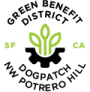 Dogpatch & Northwest Potrero Hill Green Benefit District May 19, 2021 6:30 - 8:30pmAnnual Meeting Online (See Below for details) Board: Bill Barnes, Jean Bogiages, Janet Carpinelli, Cori Chipman, Katherine Doumani, Susan Eslick, Barb Fritz, Kanwar Kelley, Jason Kelly Johnson, Terri McFarland, Michael Plater, Kat Sawyer, George Slack, Kim Tercero, Monique Wallace Executive Director: Julie Christensen City Staff: Ramses Alvarez, San Francisco Public WorksAGENDAAttachments: Additional References: http://greenbenefit.org/documents/ (Management Plan) This is a public meeting and members of the public are encouraged to attend. Additional comments, questions, and special meeting requests can be made at info@greenbenefit.org and (415) 851-1570. Public Comment: At this time, members of the public may address the GBD Board on items of interest to the public that are within the subject matter jurisdiction of the Committee but do not appear on the agenda. With respect to agenda items, the public will be given an opportunity to address the Committee when the item is reached in the meeting. Each member of the public may address the Committee for up to three minutes. The Brown Act forbids a Committee from taking action or discussing any item not appearing on the posted agenda, including those items raised at Public Comment. In response to public comment on an item that is not on the agenda, the Committee is limited to: Briefly responding to statements made or questions posed by members of the public, or Requesting staff to report back on the matter at a subsequent meeting, or Directing staff to place the item on a future agenda. (Government Code Section 54954.2(a).) Online Meeting Details:  Join Zoom Meetinghttps://zoom.us/j/98766518225?pwd=SHZWREFXWUpkK2N4WVdvNy83Uzljdz09Meeting ID: 987 6651 8225Passcode: 96720041One tap mobile+16699006833,,98766518225#,,,,*96720041# US (San Jose)+13462487799,,98766518225#,,,,*96720041# US (Houston)1 Open Meeting Kanwar Kelley 2 Roll Call Barb Fritz3 Approve April Minutes (VOTE)(-B-)Barb Fritz4 Call for Announcements Public Comment for items not on the agendaCall for Future Agenda ItemsKanwar Kelley 5 Brown Act RequirementsIt is critical that all directors operate according to the Brown Act. What is it? What is required? (-C-)Judith Prop, GBD Attorney6 GBD Secretary (Vote)Revisit vote for 21-22 Secretary Kanwar Kelley7 ED Report(-D-)Julie Christensen8 Budget requestsJason Kelly Johnson – CCA partner event (5 min)Jean Bogiages – Eco-Patch (5 min)Cori Chipman – Art (5 min)Other? Multiple 9IM Scott Gardens (Vote) Shall the GBD make changes in the management and maintenance of the IM Scott sidewalk gardens? (-E-)Janet CarpinelliKanwar Kelley10Preliminary 2021/22 budget review (-G-)Julie ChristensenSusan Eslick11Adjourn Kanwar Kelley 